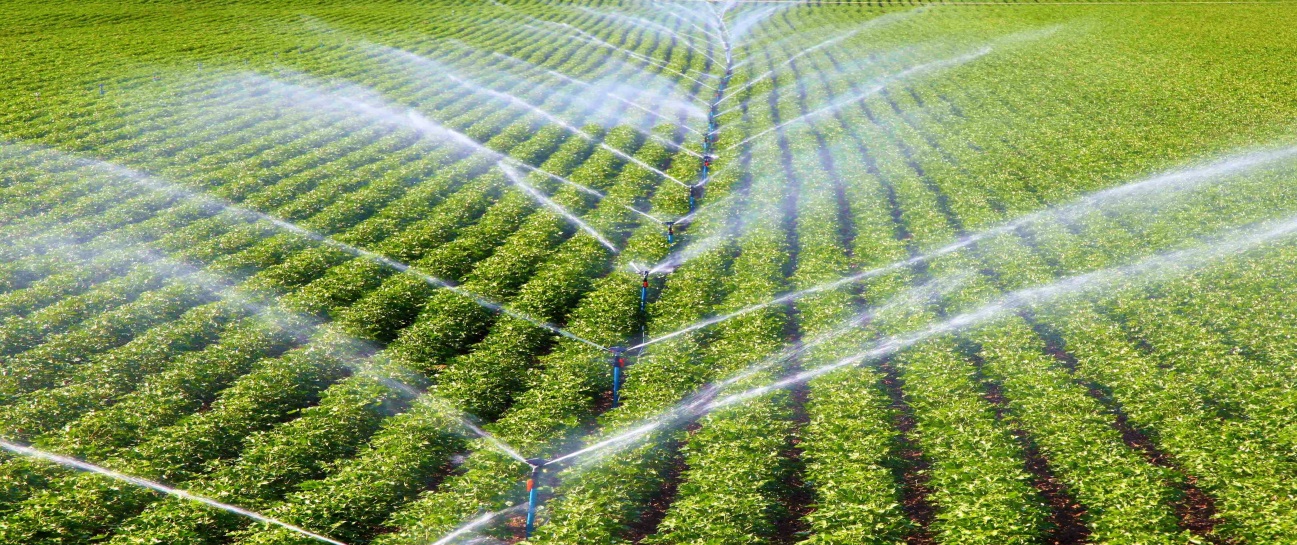 KIRSAL KALKINMA YATIRIMLARININ DESTEKLENMESİ PROGRAMI
BİREYSEL SULAMA MAKİNE VE EKİPMAN ALIMLARININ DESTEKLENMESİ
AFYONKARAHİSAR TARIM VE ORMAN İL MÜDÜRLÜĞÜ 
Hibe Desteği Almaya Hak Kazanan Başvuru Sahibi Asil Listesi              NOT: Kırsal Kalkınma Destekleri Kapsamında Bireysel Sulama Sistemlerinin Desteklenmesi Hakkındaki 2021/7 sayılı Tebliğ kapsamında 2023 yılında başvuruda bulunan yatırımcılardan hibe sözleşmesi imzalamaya hak kazananlar İl Müdürlüğümüz Kırsal Kalkınma ve Örgütlenme Şube Müdürlüğüne 13-24 Temmuz 2023 tarihleri arasında şahsen başvuracak olup, bu süre zarfında hibe sözleşmesi imzalamayan yatırımcıların hakları kaybolacaktır. Başvuru sahiplerine ayrıca yazılı tebligat yapılmayacaktır. Yatırımcı AdıBaşvuru KonusuHacı Mustafa YILDIRIMDamla Sulama SistemiKazım KARAGÜVENDamla Sulama SistemiYılmaz ÖZTEMURDamla Sulama SistemiFerhat KURULDamla Sulama SistemiKerem ÖZTÜRKDamla Sulama SistemiBekir ERTOKUŞYağmurlama sulama SistemiFatih İsmail ERTOKUŞYağmurlama sulama SistemiHüsamettin KIRIKÇIYağmurlama sulama SistemiKenan VEYSEL KESERDamla Sulama  Sistemi / Yağmurlama Sulama SitemiHasan Fahri AKÇAYDamla Sulama Sistemiİsmail ERDİNYağmurlama sulama SistemiMahmut ARSLANDamla Sulama Sistemiİlyas KOCATÜRKYağmurlama sulama SistemiHüseyin ÖZCANYağmurlama sulama SistemiOsman DOĞANCIKYağmurlama sulama SistemiNurettin DOĞANYağmurlama sulama SistemiHalil ARIKYağmurlama sulama SistemiSüleyman GELİŞGENYağmurlama sulama SistemiBallıpınar PETROL San. Tic. Ltd. Şti.Tamburlu sulama sistemi